NCM1B Unit 2							Name: ___________________________									Date:Homework Lesson 5.5: Find the Missing Polynomial and More Polynomial ApplicationsAssume that figures that appear to be rectangular are rectangles.  Slash marks on the side of a polygon indicate corresponding sides are congruent (the same size).1. Find the Perimeter: 							2.  Find the Perimeter: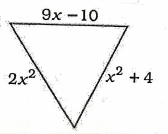 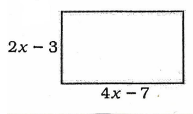 3.  Find the missing side length.  					4.  Find the Area:     The perimeter is .  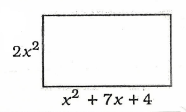 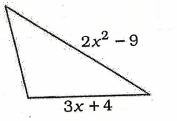 5.  Find the Area:							6.  Find the Area:								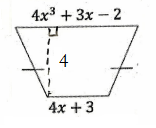 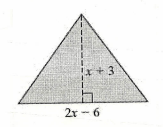 7.  Find the Area:							8.  Find the area of the rectangle whose 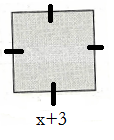                                                                                                                 dimensions are  and .9.  A rectangular garden as a length of  units and a width of  units.  If you increase the length and width of the rectangle by 4 units, what is the NEW area of the rectangle?10.  Find the Area of the Shaded Region:				11.  Find the Area of the Shaded Region: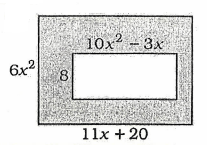 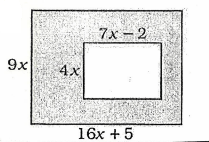 